                                    Уважаемые руководители!        Управление образования администрации Промышленновского муниципального района  направляет  для использования в работе решения организационного  комитета  по  проведению  муниципального  и  регионального  этапов всероссийской олимпиады школьников в Кемеровской области в 2020/2021 учебном году по вопросам:-    организации работы пунктов проведения олимпиады;- доставки  олимпиадных заданий и мер по  соблюдению конфиденциальности.      Контактное лицо по вопросам, связанным с организацией и проведениемшкольного и муниципального этапов всероссийской олимпиады школьников в Промышленновском муниципальном округе в 2020/2021 учебном году: Бондарева Наталья Анатольевна, (7-45-64, svetlichnay22.06@mail.ru).                    Начальник          Управления образования  администрации Промышленновского          муниципального округа                                       Т.В. МясоедоваИсп. Н.А. БондареваТел. 7-45-64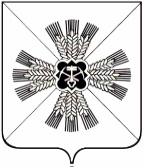 Управление образованияадминистрацииПромышленновского муниципального округаул. Коммунистическая, 23а, пгт. Промышленная,Кемеровская область, 652380т.(384 42) 7-42-16, факс (384 42) 7-44-94                                                                                        E-mail: prom_uo@mail.ru        Официальный Web-сайт: промобр.рфОт _____07.09.20______  № __01-20/1671____на №  ________________от_________________    Руководителям   общеобразовательных организаций